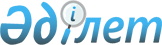 Кіші мамандарды даярлау жөніндегі 210-шы Умань ұландық оқу орталығына Қарасай батырдың атын беру туралыҚазақстан Республикасы Үкіметінің ҚАУЛЫСЫ 1998 жылғы 6 қазан N 1002

      Қазақстан Республикасының Үкіметі ҚАУЛЫ ЕТЕДІ: 

      1. Кіші мамандарды даярлау жөніндегі 210-шы Умань ұландық оқу орталығына Қарасай батырдың аты берілсін. 

      2. Осы қаулы жарияланған күнінен бастап күшіне енеді. 

 

     Қазақстан Республикасының         Премьер-Министрі
					© 2012. Қазақстан Республикасы Әділет министрлігінің «Қазақстан Республикасының Заңнама және құқықтық ақпарат институты» ШЖҚ РМК
				